 Муниципальное автономное общеобразовательное учреждение«Средняя общеобразовательная школа № 3» города Когалыма(МАОУ «Средняя школа № 3»)ПОЛОЖЕНИЕо порядке разработки, оформления,согласования, утверждения и хранения рабочих программ, календарно- тематического планирования учебных предметов, курсов, формируемых всоответствии с требованиями ФГОС   НОО, ООО.г. Когалым 2022 годОбщие положенияНастоящее Положение о рабочих программах, разрабатываемых по ФГОС-2021 (далее – Положение), регулирует оформление, структуру, порядок разработки, утверждения и хранения рабочих программ учебных предметов, учебных курсов (в том числе внеурочной деятельности), учебных модулей МАОУ «Средняя школа №3» города Когалыма, разрабатываемых в соответствии с приказами Минпросвещения от 31.05.2021 № 286 и № 287.Положение разработано в соответствии со следующим:Федеральным законом от 29.12.2012 № 273-ФЗ «Об образовании в Российской Федерации»;Порядком организации и осуществления образовательной деятельности по основным общеобразовательным программам – образовательным программам начального общего, основного общего и среднего общего образования, утвержденным приказом Минпросвещения  РФ от 22.03.2021 № 115;ФГОС начального общего образования, утвержденным приказом Минпросвещения РФ от 31.05.2021 № 286 (далее – ФГОС НОО);ФГОС основного общего образования, утвержденным приказом Минпросвещения РФ от 31.05.2021 № 287 (далее – ФГОС ООО);В Положении использованы следующие основные понятия и термины:рабочая программа – документ локального уровня, конкретизирующий содержание обучения применительно к целям ООП общего образования и возможностям конкретного учебного предмета, учебного курса (в том числе внеурочной деятельности), учебного модуля в достижении этих целей;примерная образовательная программа – учебно-методическая документация, определяющая рекомендуемые объем и содержание образования, планируемыерезультаты освоения образовательной программы, примерные условия образовательной деятельности;оценочные средства – методы оценки и соответствующие им контрольно-измерительные материалы.Обязанности педагогического работника в части разработки, коррекции рабочих программ и мера ответственности за выполнение рабочей программы в полном объеме определяютсядолжностной инструкцией педагогического работника.Рабочая программа является служебным произведением; исключительное право на нее принадлежит работодателю.Структура рабочей программыСтруктура рабочей программы определяется настоящим Положением с учетом требований       ФГОС НОО и ФГОС ООО, локальных нормативных актов школы.Рабочая программа должна содержать следующие обязательные компоненты:пояснительная запискасодержание учебного предмета, учебного курса (в том числе внеурочной деятельности), учебного модуля;планируемые результаты освоения учебного предмета, учебного курса (в том числе внеурочной деятельности), учебного модуля;тематическое планирование с указанием количества академических часов, отводимых на освоение каждой темы учебного предмета, учебного курса (в том числе внеурочнойдеятельности), учебного модуля, и возможность использования по этой теме электронных (цифровых) образовательных ресурсов, являющихся учебно-методическими материалами, используемыми для обучения и воспитания различных групп пользователей,представленными в электронном (цифровом) виде и реализующими дидактические возможности ИКТ, содержание которых соответствует законодательству об образовании.Рабочие программы учебных курсов внеурочной деятельности, кроме перечисленного в пункте 2.2 настоящего Положения, должны содержать указание на форму проведения занятий.Раздел «Пояснительная записка» включает:перечень нормативных правовых актов, регламентирующих разработку рабочей программы учебного предмета/учебного курса (в том числе внеурочнойдеятельности)/учебного модуля;цель и задачи изучения учебного предмета/учебного курса (в том числе внеурочной деятельности)/учебного модуля;место учебного предмета/учебного курса (в том числе внеурочной деятельности)/учебного модуля в учебном плане школы;УМК учебного предмета/учебного курса (в том числе внеурочной деятельности)/учебного модуля для педагога;УМК учебного предмета/учебного курса (в том числе внеурочной деятельности)/учебного модуля для обучающихся.Раздел «Содержание учебного предмета/учебного курса (в том числе внеурочной деятельности)/учебного модуля» включает:краткую характеристику содержания учебного предмета, учебного курса (в том числе внеурочной деятельности), учебного модуля по каждому тематическому разделу с учетом требований ФГОС НОО и ФГОС ООО;метапредметные связи учебного предмета, модуля, курса;ключевые темы в их взаимосвязи, преемственность по годам изучения (если актуально).Раздел «Планируемые результаты освоения учебного предмета/учебного курса (в том числе внеурочной деятельности) учебного модуля» конкретизирует соответствующий раздел Пояснительной записки ООП соответствующего уровня общего образования исходя из требований ФГОС НОО и ФГОС ООО. Все планируемые результаты освоения учебногопредмета, курса подлежат оценке их достижения обучающимися. В разделе кратко фиксируются:требования к личностным, метапредметным и предметным результатам;виды деятельности обучающихся, направленные на достижение результата;организация проектной и учебно-исследовательской деятельности обучающихся (возможно приложение тематики проектов);система оценки достижения планируемых результатов (возможно приложение оценочных материалов).Раздел «Тематическое планирование» оформляется в виде таблицы, состоящей из следующих колонок:наименование разделов и тем, планируемых для освоения обучающимися;количество академических часов, отводимых на освоение каждого раздела и темы;информация об электронных учебно-методических материалах, которые можно использовать при изучении каждой темы.В качестве электронных (цифровых) образовательных ресурсов допускается использование мультимедийных программ, электронных учебников и задачников, электронных библиотек, виртуальных лабораторий, игровых программ, коллекций цифровых образовательных ресурсов.Тематическое планирование рабочей программы является основой для создания календарно- тематического планирования учебного предмета/учебного курса (в том числе внеурочнойдеятельности)/учебного модуля на учебный год.Раздел «Календарно-тематическое планирование» оформляется в виде таблицы, состоящей из колонок:номер урока по порядку;номер урока в разделе/теме;наименование темы урока;дата проведения урока по плану;дата проведения урока фактически;домашнее задание.Рабочие программы формируются с учетом рабочей программы воспитания. Отобразить учет рабочей программы воспитания необходимо одним или несколькими способами изпредложенных ниже (по выбору педагога):указать формы учета рабочей программы воспитания в пояснительной записке к рабочей программе;оформить приложение к рабочей программе «Формы учета рабочей программы воспитания»;указать информацию об учете рабочей программы воспитания в разделе «Содержание учебного предмета/учебного курса (в том числе внеурочной деятельности)/учебного модуля» в описании разделов/тем или отдельным блоком;отразить воспитательный компонент содержания рабочей программы в отдельной колонке таблицы тематического планирования.Порядок разработки и утверждения рабочей программыРабочая программа разрабатывается педагогом в соответствии с его компетенцией.Педагогический работник выбирает один из следующих вариантов установления периода, на который разрабатывается рабочая программа:рабочая программа разрабатывается на учебный год;рабочая программа разрабатывается на период реализации ООП;рабочая программа разрабатывается на срок освоения учебного предмета/учебного курса (в том числе внеурочной деятельности)/учебного модуля.Рабочая программа может быть разработана на основе:примерной основной образовательной программы соответствующего уровня образования в части конкретного учебного предмета/учебного курса (в том числе внеурочнойдеятельности)/учебного модуля;примерной программы, входящей в учебно-методический комплект;авторской программы;учебной и методической литературы;другого материала.Педагогический работник обязан представить рабочую программу на заседании методического объединения, соответствующим протоколом которого фиксируется факт одобрения/неодобрения рабочей программы.Рабочая программа утверждается в составе содержательного раздела ООП соответствующего уровня общего образования приказом директора школы.Оформление и хранение рабочей программыРабочая программа оформляется в электронном и/или печатном варианте.Электронная версия рабочей программы форматируется в редакторе Word шрифтом Times New Roman, кегль 12–14, межстрочный интервал одинарный, выровненный по ширине, поля со всех сторон 1–3 см.Центровка заголовков и абзацы в тексте выполняются при помощи средств Word. Листы формата А4. Таблицы встраиваются непосредственно в текст, если иное не предусматривается автором рабочей программы.Рабочая программа должна иметь титульный лист с названием учебного предмета, курса или модуля, по которому ее разработали, и сроком освоения программы.Страницы рабочей программы должны быть пронумерованы. Титульный лист не нумеруется.Печатная версия рабочей программы дублирует электронную версию.Электронный вариант рабочей программы хранится в папке «Завуч» на локальном диске «Школа».Печатная версия рабочей программы подлежит хранению в школе в течение всего периода ее  реализации в месте, установленном директором школы.Разработчик рабочей программы готовит в электронном виде аннотацию для сайта школы. В   аннотации указываются:название рабочей программы;краткая характеристика программы;срок, на который разработана рабочая программа;список приложений к рабочей программе.Порядок внесения изменений в рабочую программуВ случае необходимости корректировки рабочих программ директор школы издает приказ о внесении изменений в ООП соответствующего уровня общего образования в части корректировки содержания рабочих программ.          Корректировка рабочих программ проводится в сроки и в порядке, установленные в приказе директора школы о внесении изменений в ООП соответствующего уровняРАССМОТРЕНО, ПРИНЯТОрешением педагогического совета протокол № 1  от«08» февраля 2022 г.УТВЕРЖДАЮ:Директор МАОУ «Средняя школа №3»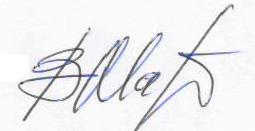 _______________В.М. Маренюк«08» февраля    2022 г.